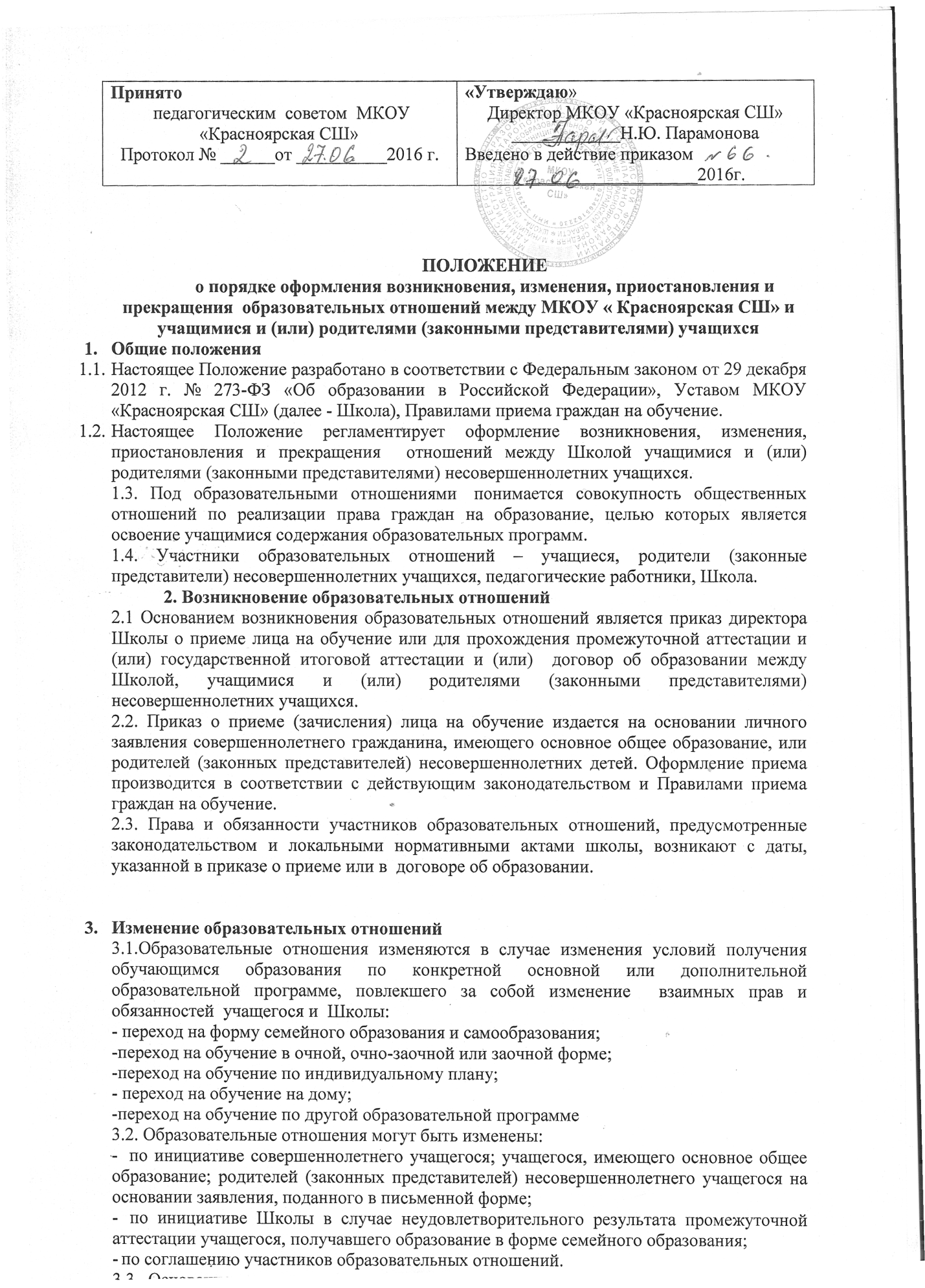 действий, грубо нарушающих ее устав, правила внутреннего распорядка, а также в случае невыполнения учащимся обязанностей по добросовестному и ответственному освоению образовательной программы и выполнению учебного плана;оставление учащимся, достигшим возраста 15 лет, Школы до получения основного общего образования, по согласию родителей (законных представителей) несовершеннолетнего учащегося, комиссии по делам несовершеннолетних и защите их прав 4)	по обстоятельствам, не зависящим от воли учащегося, родителей (законных
представителей) несовершеннолетнего учащегося и школы, в том числе в случаях ликвидации организации, осуществляющей образовательную деятельность, аннулирования лицензии на
осуществление образовательной деятельности;по решению суда;в связи с расторжением (прекращением) договора об образовании.Досрочное прекращение образовательных отношений по инициативе учащегося, родителей (законных представителей) несовершеннолетнего учащегося не влечет для него каких-либо дополнительных, в том числе материальных, обязательств перед Школой, если иное не установлено договором об образовании.Основанием для прекращения образовательных отношений является приказ об отчислении учащегося из Школы или факт расторжения (прекращения) договора об образования.Права и обязанности участников образовательных отношений, предусмотренные законодательством об образовании и локальными нормативными актами школы, прекращаются с даты, указанной в приказе об отчислении, либо с даты расторжения (прекращения) договора.4.5.	При досрочном прекращении образовательных отношений Школой в трехдневный срок с
даты приказа об отчислении учащегося, либо с даты расторжения (прекращения) договора,отчисленному лицу выдается справка об обучении или о периоде обучения по образцу,
установленному Школой (Приложение).4.6. Школа, Отдел по образованию, спорту и молодежной политике  администрации Старополтавского муниципального района в случае досрочного прекращения образовательных отношений по инициативе Школы или по основаниям, не зависящим    от    воли    сторон,    обеспечивают    перевод    обучающихся    в    другие общеобразовательные организации для получения общего образования. 5. Приостановление образовательных отношений5.1	Образовательные отношения могут быть приостановлены в случае отсутствия учащегося
на учебных занятиях по следующим причинам:нахождение в оздоровительном учреждении;продолжительная болезнь;длительное медицинское обследование;иные семейные обстоятельства.5.2	Приостановление образовательных отношений, за исключением приостановления
образовательных отношений по инициативе Школы, осуществляется по письменному
заявлению совершеннолетнего учащегося, учащегося, имеющего основное общее образование, родителей (законных представителей) несовершеннолетнего учащегося, в котором  указывается причина приостановления образовательных отношений.Приостановление образовательных отношений оформляется приказом директора Школы или дополнительным соглашением к договору.Права и обязанности учащегося, предусмотренные законодательством об образовании и локальными нормативными актами школы, приостанавливаются с даты, указанной в приказе, либо с даты, указанной в дополнительном соглашении к договору об образовании, до момента устранения причин, послуживших основанием для приостановления образовательных отношений.                                                                                                                            Приложение №1Справка об обучениеДанная справка выдана____________________________________	(фамилия, имя, отчество )дата рождения «	»	г.в том, что он(а) с «	»	20	г. по «	»	20	г.обучался (обучалась) в муниципальном казенном общеобразовательномучреждении «Красноярская средняя школа» Старополтавского района Волгоградской области, по образовательным программам и получил(а) по учебным предметам, курсам, дисциплинам следующие отметки (количество баллов):(наименование образовательной программы/образовательных программ)	Наименование       Годовая	Итоговая     учебных	отметка за	отметка      предметов,	последний год     курсов,	обучения    дисциплинОтметка, полученная на государственной (итоговой) аттестации или количество баллов по результатам ЕГ